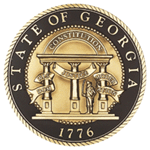 SENATE RESEARCH OFFICE	2015 Session	March 13, 2015“UNDERGROUND WATER SUPPLY PROTECTION ACT OF 2015”SUMMARYRequires the Board of Natural Resources to adopt rules and regulations which protect and preserve the Floridan aquifer, including any restrictions or prohibitions on aquifer storage and recovery where necessary.ANALYSISCurrent law places a moratorium on the use of wells or boreholes for the purpose of injecting surface water into the Floridan aquifer in any county governed by the Georgia coastal zone management program; however, this moratorium expired on July 1, 2014. This bill requires the Board of Natural Resources, on or before July 1, 2016, to adopt regulations that provide for the protection and preservation of the Floridan aquifer. These regulations must include restrictions or prohibitions on aquifer storage and recovery where necessary to preserve the physical and chemical integrity of the Floridan aquifer. Analyst:		Angie Fiese																		Bill: 		SB 36Sponsor: 	Senator Ligon, Jr. of the 3rd and othersVersion:	SB 36/CSFA/2Amends: 	Title 12Status:		As Passed Senate As AmendedCommittee:	Natural Resources and Environment